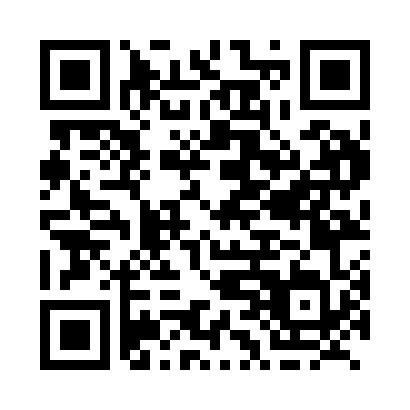 Prayer times for Kakactanowok, Quebec, CanadaMon 1 Jul 2024 - Wed 31 Jul 2024High Latitude Method: Angle Based RulePrayer Calculation Method: Islamic Society of North AmericaAsar Calculation Method: HanafiPrayer times provided by https://www.salahtimes.comDateDayFajrSunriseDhuhrAsrMaghribIsha1Mon3:025:001:036:339:0611:042Tue3:025:011:036:339:0611:043Wed3:035:021:046:339:0511:044Thu3:035:021:046:339:0511:045Fri3:045:031:046:339:0411:046Sat3:045:041:046:339:0411:047Sun3:045:051:046:329:0311:048Mon3:055:061:046:329:0311:039Tue3:065:071:056:329:0211:0310Wed3:065:081:056:329:0111:0311Thu3:075:091:056:319:0111:0312Fri3:075:101:056:319:0011:0213Sat3:085:111:056:318:5911:0214Sun3:085:121:056:308:5811:0215Mon3:095:131:056:308:5711:0116Tue3:095:141:056:298:5711:0117Wed3:105:151:056:298:5611:0018Thu3:115:161:066:288:5511:0019Fri3:125:171:066:288:5410:5920Sat3:145:181:066:278:5210:5621Sun3:165:191:066:268:5110:5422Mon3:185:211:066:268:5010:5223Tue3:205:221:066:258:4910:5024Wed3:225:231:066:258:4810:4825Thu3:255:241:066:248:4710:4626Fri3:275:261:066:238:4510:4327Sat3:295:271:066:228:4410:4128Sun3:315:281:066:218:4310:3929Mon3:345:301:066:218:4110:3730Tue3:365:311:066:208:4010:3431Wed3:385:321:066:198:3810:32